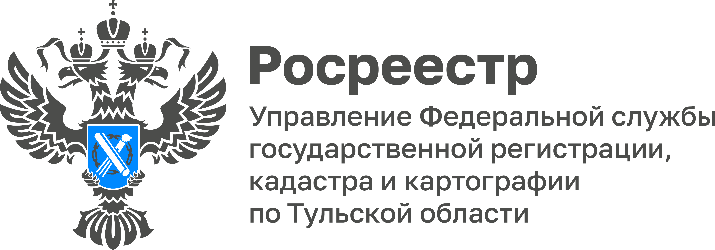 В Тульской области продолжаются работы по выявлению правообладателей ранее учтенных объектов недвижимостиВ Тульской области продолжаются работы по выявлению правообладателей ранее учтенных объектов, сведения о которых не содержатся в Едином государственном реестре недвижимости. Работа проводится в рамках 518-ФЗ.Так, за июль 2023 года в отношении 2 148 объектов недвижимости осуществлена государственная регистрация прав в рамках проведения работ по выявлению правообладателей. «Работу по выявлению правообладателей выполняют органы государственной власти и органы местного самоуправления. Выявляются правообладатели ранее учтенных объектов недвижимости, в том числе путем межведомственного взаимодействия с иными органами, и направляется информация в Управление для последующего внесения в Единый государственный реестр недвижимости (ЕГРН). Так, с начала текущего года, ЕГРН пополнился сведениями о правообладателях более 17 тыс. объектов», - рассказала заместитель руководителя Управления Росреестра по Тульской области Татьяна Трусова. Владельцы ранее учтенных объектов недвижимости могут самостоятельно зарегистрировать свои права. Для этого необходимо обратиться в офисы МФЦ с заявлением о внесении сведений в ЕГРН о ранее учтенном объекте или государственной регистрации прав, приложив к нему правоустанавливающий документ на объект недвижимости или документ подтверждающий ранее произведенный технический учет. Также подать заявление о внесении сведений в ЕГРН или государственной регистрации прав ранее учтенного объекта недвижимости можно через «Личный кабинет» на официальном сайте Росреестра. Государственная пошлина за регистрацию ранее возникших прав не уплачивается.